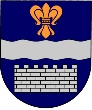 DAUGAVPILS VALSTSPILSĒTAS PAŠVALDĪBADAUGAVPILS PILSĒTAS BĒRNU UN JAUNIEŠU CENTRS „JAUNĪBA”Reģ. Nr. 4900030464Saules ielā 7, Daugavpilī, LV-5401, tālr. 65435657, 65435787e-pasts jauniba@jauniba.lv2024. gada 27.februārīUZAICINĀJUMSiesniegt piedāvājumuPasūtītājsDaugavpils pilsētas Bērnu un jauniešu centrs “Jaunība”Saules ielā 7, Daugavpils, LV- 5401Tālruņi: 65435657, 65435787e-pasts: jauniba@jauniba.lvMājas lapa: www.jauniba.lvKontaktpersona:  Olga Sverčkauska – 29988882                         Iepirkuma identifikācijas Nr. DPBJCJ2024/3 -N“Šūšanas, vizuālās un vizuāli plastiskās mākslas  piederumu iegāde Daugavpils pilsētas Bērnu un jauniešu centra “Jaunība” deju, vizuālās, vizuāli plastiskās  mākslas pulciņu, noformēšanas darbu vajadzībām un Daugavpils Inovāciju centra darbības nodrošināšanai.”Iepirkuma priekšmets un mērķis:BJC “Jaunība” kultūrizglītības pulciņu mācību procesa nodrošināšanai ir nepieciešamība iegādāties šūšanas, vizuālās un vizuāli plastiskās mākslas  piederumus.Daugavpils Inovāciju centra radošo darbnīcu, eksperimentu un praktikumu vajadzībām.Cenu aptauja tiek rīkota ar mērķi izvēlēties piedāvājumu ar vidēji zemāko cenu par visu piedāvājumu. Cenu aptauja ir sadalīta četrās daļās.            2.4.Līguma cena 1.daļā nepārsniegs 500 eiro ar PVN (pielikums nr.1)            2.5.Līguma cena 2.daļā nepārsniegs 3000 eiro ar PVN (pielikums nr.2)            2.6. Līguma cena 3.daļā nepārsniegs 1500 eiro ar PVN( pielikums nr.3)            2.7. Līguma cena 4.daļā nepārsniegs 500 eiro ar PVN (pielikums nr.4)Lēmums tiks pieņemts par katru daļu atsevišķiPiedāvājumu var iesniegt: pa pastu, elektroniski vai personīgi Saules ielā 7. Daugavpilī, kabinetā Nr.2.2 līdz 2024. gada 7.martam plkst.12.00.Paredzamā līguma izpildes termiņš: 2024.gada marts – 2024.decembrisPiedāvājumā jāiekļauj:Pretendenta rakstisks iesniegums par dalību iepirkuma procedūrā, kas sniedz īsas ziņas par pretendentu (pretendenta nosaukums, juridiskā adrese, reģistrācijas Nr., kontaktpersonas vārds, uzvārds, fakss, e-pasts);Finanšu piedāvājums iesniedzams , norādot vienas vienības izmaksas. Cena jānorāda euro un tajā jāietver priekšmeta cena, normatīvajos aktos paredzētie nodokļi un visas izmaksas . Izmaksas jānorada euro bez PVN un ar PVN.Pretendents iesniedz apliecinājumu par to, ka pasūtītājam tiks nodrošināta iespēja iepazīties ar preču paraugiem pirms katra pasūtījuma.Ar lēmuma pieņemšanu var iepazīties mājas lapā: www.jauniba.lv un Daugavpils pilsētas domes mājas lapā www.daugavpils.lv                                                                                                                     1.pielikumsTehniskā specifikācija1.daļa „ Materiāli, kas nepieciešami lietišķās mākslas un šūšanas pulciņu darbam”                                                                                                      2.pielikumsTehniskā specifikācija2.daļa „ Materiāli, kas nepieciešami vizuālās un vizuāli plastiskās mākslas pulciņu  mācību procesa nodrošināšanai”3. pielikums                                                Tehniskā specifikācija3.daļa „ Materiāli, kas nepieciešami Daugavpils  Inovāciju centra praktisko nodarbību nodrošināšanai”4. pielikums                                              Tehniskā specifikācija4.daļa „ Materiāli, kas nepieciešami vizuāli plastiskās mākslas, floristikas pulciņu un noformēšanas darba vajadzībām”5. pielikums2024. gada ____._______________, DaugavpilīFINANŠU - TEHNISKAIS PIEDĀVĀJUMSPiedāvājam nodrošināt  šūšanas, vizuālās, vizuāli plastiskās mākslas, floristikas  piederumu iegādi Daugavpils pilsētas Bērnu un jauniešu centra “Jaunība”  vizuālās, vizuāli plastiskās  mākslas pulciņu, noformēšanas darbu vajadzībām un Daugavpils Inovāciju centra nodarbību nodrošināšanai”  par šādu cenu, atbilstoši Tehniskai specifikācijai nr.______ (norādīt specifikācijas numuru)Apliecinām, ka:– spējam nodrošināt pasūtījuma izpildi un mums ir pieredze līdzīgu pakalpojumu sniegšanā,  _  visa piedāvātā prece ir apskatāma veikalā – nav tādu apstākļu, kuri liegtu mums piedalīties aptaujā un pildīt tehniskās specifikācijās norādītās prasības, Paraksta pretendenta vadītājs vai vadītāja pilnvarota persona:Šūšanas piederumi, galantērija, adīšanas un tamborēšanas piederumi (materiāla raksturojums)Materiāla raksturojums (platums, krāsa, biezums, auduma apzīmējums)Metrs,gab.,iepakojums-norādīt vairākus piedāvājumusCena bez PVN par vienu vienībuCena ar PVN par vienu vienībuŠūšanas gumija(dažāda  platuma)2 cm.1mŠūšanas gumija(dažāda  platuma)3 cm.1mŠūšanas gumija(dažāda  platuma)5 cm.1mŠūšanas gumija(dažāda  platuma)7 cm.1mLīmējoša līmlentaVīļu apstr. līmlenta20m*22mm EDCODiegs overlokam(21 tonis)N 70*200m(dažādi toņi)Diegs(39 tonis)N40*200 mŠūšanas lenta(dažādu  krāsu un platuma)Atlasa lenta 1m (daž.krāsas.):3mm; 5mm;1cm; 1,5cm; 2,5cm4cm; 5cmŠūšanas lenta(dažādu  krāsu un platuma)Apdares lenta daž.krāsas2cm*1mŠujmašīnu adatas (21dažādas)K-ts 10gb.iep universālas daž.izm.Šujmašīnu adatas (21dažādas)K-ts 10gb.iep N75Šujmašīnu adatas (21dažādas)K-ts 10gb.iep N90Adatas  (šūšanai, izšūšanai) (dažādi izmēri)K-ts 10gb. k-tā daž.izmēri „Majak”Adatas  (šūšanai, izšūšanai) (dažādi izmēri)16 gb k-tā izm 5/10 PonyAdatas  (šūšanai, izšūšanai) (dažādi izmēri)10 gb.k-tā izm.5/10 PonyAdatas  (šūšanai, izšūšanai) (dažādi izmēri)6 gb.k-tā izm.10/12 vai 18/22 PonyŠūšanas diegi (dažādas krāsas)N40*200m daž. krāsasAudekls (dažādas krāsas un platuma)Izšūšanas audums (kanva) 50*50 cm:Balta vai pelēka (39,55,63 rūts)Izšūšanas audums (kanva) 50*50 cm krāsaina (melna, sarkana, brūna)Šķēres (audumam)20 cm Pony22,5 cm PonyPogas (dažādi izmēri)Daž.izmēri (1cm-3cm) 1 gbK-ts plast.kastītē 70 pogas daž.veidi Šūšanas rāvējslēdzējs(dažādi izmēri)18 cm.Plastm. rāvējslēdzējsŠūšanas rāvējslēdzējs(dažādi izmēri)25 cm.Plastm. rāvējslēdzējsŠūšanas rāvējslēdzējs(dažādi izmēri)30 cm.Plastm. rāvējslēdzējsŠūšanas rāvējslēdzējs(dažādi izmēri)35 cm.Plastm. rāvējslēdzējsŠūšanas rāvējslēdzējs(dažādi izmēri)40 cm.Plastm. rāvējslēdzējsŠūšanas rāvējslēdzējs(dažādi izmēri)50 cm.Plastm. rāvējslēdzējsŠūšanas rāvējslēdzējs(dažādi izmēri)60 cm.Plastm. rāvējslēdzējsPiešujamie aizdares āķi un cilpas (4 izmēri)K-ts Prym (15 pāri k-tā)                 N1                 N2                 N3Tamboradatas (dažādi izmēri)Metāla tamboradatas daž. izm. 1 gb (izmēri:0,5mm; 1,1mm; 1,6mm; 2mm; 2,25mm, 2,5mm; 3mm)Adīšanas diegs (dažādas krāsas)100% akrils Bravo 50g (133m) daž.krās.;90% akrils 10% vilna 100g (220m) Alize Extra daž. krās.Dzija tamborēšanai(dažāda svara un dažādas krāsas)Iris diegi YarnArt 20g (138m)Dzija tamborēšanai(dažāda svara un dažādas krāsas)Tambordiegs ar zelta diegu YarnArt 20g (190m)Dzija tamborēšanai(dažāda svara un dažādas krāsas)100% akrila dzija Bravo 50g (133m).Dzija tamborēšanai(dažāda svara un dažādas krāsas)90% akrils 10% vilna dzija Elize Extra 100g (220m)Dzija tamborēšanai(dažāda svara un dažādas krāsas)90% akrils 10% bambusa Alize Baby Best 100g (240m)Diegs -  “Muline” (dažādas krāsas)Daž. krāsas 1gb (10m)Vilna filcēšanai (dažādas krāsas)100% vilna 50 g. daž. krāsasAdatas filcēšanai1gb K-ts 3gb. 78mm RayherParastas acis (dažādi izmēri)7mm (150gb.iep)12mm (80gb.iep.)10mm (100 gb.iep)15mm (60gb.iep.)18mm (24gb.iep)Auskaru furnitūraAuskaru nagliņas 2 pāriAuskaru aķīši 2 pāriSprādzesAizderes somām      cenas sakot no: Aizdares (ar riņķīti, cepurītes, metāla konusi)Aizdare āķis Cepurītes 2gbKonusi (starplikas) 2gb Spraužamadatas (dažādi izmēri)K-ts 10gb. 2cmSpraužamadatas (dažādi izmēri)K-ts 10 gb 3cmSpraužamadatas (dažādi izmēri)K-ts 10gb 4cmCiti galantērijas piederumiFliteri Craft Fan 14g (daž.formas un krās.)Uzpirkstenis metālaValdziņu atzīmētāji Pony (25 gb.k-tā)Piešujamās metāla pogas (spiedpogas) k-ts (60gb.k-tā 5 izmēri) EDCOLīplente pašlīmējoša 4gb*75cm EDCOLineāls –imēra noteicējs (adāmadatām) PonyAdījuma rindiņu skaitītājs PonyDiega uztērēji/ zivtiņas Pony (6gb.iep)Bumbuļu veidotājsAuduma mežģīnes Līme dek. akmentiņiem Stanger 30gTekstillīme Stanger 50mlViļu ārdītājs Ilēns ar koka rokturiDekoratīvas kniedes120gb.iepKniedes daž.veidi25gb iep. (garas)Ieadāmais diegs 200m.Krāsa: melns, balts.Spolē 200m.Diegu galu nogriezējsUzšuve – aplikācija (dažādi dizaini un izmēri)Dažādi dizaini Cenas sakot no:Kniepadatas Spiedpogas d 11mmIeadāma gumija 20mMērlenta 150cmGumijas ievērējs Stangas domātas spiedpogu iesišanai audumāLīplenta 2cm*15cm, dažādas krāsasPreces nosaukumsPiedāvātā cena  par vienu vienībuPiedāvātā cena  par vienu vienībuPreces nosaukumsCena bez PVNCena ar PVNKoka iesmi 15cm * 250gb.iep.Koka iesmi 20cm * 200gb.iep.Koka iesmi 30cm* 100gb.iep.Koka iesmi 40cm*100 gb.iep.Guaša krāsas 12 krās.x15mlGuaša krāsas 24 krās.*15mlGuaša krāsas ar gliteriem 6 krās.*20mlGuaša krāsas Neon krāsas 6 krās.*20mlGuaša krāsas Pastel krāsas 6 krās.*20mlGuaša krāsa 500ml (dažādas krāsas)Auduma akrilkrāsu komplekts 8 krās.x 22mlAkrilkrāsa audumam 50mlKonturkrāsa audumam 25mlKrāsa zīda apgleznošanai 50mlKonturkrasa zīdam 25mlTekstil marķieris 2-4mm dažādas krāsasPirkstiņkrāsas 6 krās.*100mlSūkļa ota plakanaPlatums: 2.5cm               4 cm          Sūkļa ota apaļaDiametrs: 1.3 cm                 2 cm                 3 cm                 5 cmAkvareļzīmuļi 12 krāsasAkvareļzīmuļi 24 krāsasEļļas krītiņi Fluorescent Colours 6 krās.kompl.Eļļas krītiņi Metallic Colours 6 krās.kompl.Dekoratīvas šķēres (Zig-Zag) papīramŠķēres kreiļiem 13.5cm.Šķēres asimetriskas 13.5cmŠķēres asimetriskas 17 cmŠķēres asimetriskas 21cmAkvareļkrāsas 12 krās.komplektāAkvareļkrāsas perlamutra 12 krās.komplektāEļļas krītiņi oil Pastels PENTEL (12 krās. iep)Eļļas krītiņi oil Pastels PENTEL (16 krās. iep)Eļļas krītiņi  oil Pastels PENTEL (25 krās.iep)Plastikāta foto rāmis A4 Plastikāta foto rāmis  (10x15)  Plastikāta foto rāmis  (9x13)  Fotoalbums (10x15x100)Veidošanas masa FIMO SOFT 56 gr. (sacietē karsējot cepeškrāsnī)Veidošanas masa FIMO Profesional 80 gr.(sacietē karsējot cepeškrāsnī)Veidošanas masas mīkstinātājs Fimo 100gVeidošanas masa Fimo Dol 80gr.Dekoratīvs caurumotājs D= 17mm.Dekoratīvs caurumotājs D= 25mm.Dekoratīvs caurumotājs D= 33mm.Dekoratīvs caurumotājs D= 48mm.Dekoratīvs caurumotājs apmalēm 150mmDekoratīvs caurumotajs Flexi D= 40mm (sastāv no divām daļam, magnētiski sastiprinās)Dekoratīvs caurumotājs stūrīšiem 25mmVatmans A1 balts 170gr. 1 loksneVatmans A1 balts 240gr. 1 loksneVatmans A1 balts 300 gr. 1 loksneKartons A1 225g dažādas krāsas 1 loksne Divpus.kartona komplekts A4 16 krās. k-tāDivpus.kartona komplekts A3 8 krās. k-tāGofrētais kartons A4 160gr. 1 loksneHologrāfiskais kartona k-ts A4 120g 10 krās. k-tāAkvareļu albums A4 210gr.x20 loksnesAkvareļu albums A3 210gr.x15 loksnesAkvareļu albums A2 210gr.x15 loknesPašlīmējošs filcs  A4 170gr. 1 loksne (daž.krāsas)Filcs A4 170gr. 1 loksne (daž.krāsas)Pašlīmējošais aplikācijas papīrs A4*2mm.ar spīdumiemPapīra mežģīnes Heyda 8mm*2m daž. veidiPapīra mežģīnes Heyda 12mm*2m daž. veidiPapīra mežģīnes Heyda 14mm*2m daž. veidiPapīra mežģīnes Heyda 24mm*2m daž. veidiFlizelīns 50cm*1mFoamiran 40*60 cm 1mm dažādas krāsasDžutas audums 50*100cm dažādas krāsasDekoratīvais audums siets 50*100cmDekoratīva līmlente:15mm*5m*4gb dažādi dizaini15mm/45mm*5m*2gb dažādi dizaini12mm*2,8m dažādi dizaini12mm*1m metāliskas krāsasPlīša pomponi d20cm*20gb.iepPlīša pomponi Mix izmēri 50gb.iep.Pomponi D 7cm 4gb.iep.Šenila stieple 6mm*50cm*10gb.iep. (dažādas krāsas)Šenila stieple 6mm*30cm*40gb.iep. (dažādas krāsas)Sutaža lente 20m iep. dažādas krāsasCraft papīra maisiņi ar rokturi:180*80*220200*100*280220*105*360Cietējoša plastika 500g,krāsas:balta,brūna, pelēkaCietējosa plastika 250g, krāsas: balta,brūnaSkulpturāls plastilīns:500g -balts, brūns, pelēks1 kg – balts, melnsPaliknis griešanai 3mm:A4A3A2Cirkulnazis, d 10-300 mmNazis ar rotējošo asmeni. Asmeņa d 45mmPreskartons Lux Line 70*100cm1 mm1,5 mm2 mm3 mmGofrētais kartons krāsainsA4A3Staipīgais kreppapīrs 50*200cm 180gKreppapīrs 200*250cm 40gŠķidrā līme Metallic 40mlŠķidrā līme ar gliteriem 40mlLīmes zīmulis 20g ar gliteriemLīmes zīmulis Crystal 15g (caurspīdīga līme)Līmes zīmulis Magiic 15g (pēc izžūšanas (30s) kļūst caurspīdīga).Flomasteri Zig-Zag 10kr.Flomasteri ar gliteriem 8 krāsasFlomasteri Magic 8 krās.+ 2 maģiskie krāsu maiņas flomasteri Metalizēti krāsainie zīmuļi 8 kr.Podnieka mals 2kgPistole kniežu iesišanai (komplektā 6 uzgaļi)Lineāls šablons:ar apļiem ar burtiem 50mmar cipariem 30mmDekoratīva aukla 35mMīksta gumija A4Mīksta gumija A3Mīksta gumija A4 ar gliteriemMīksta gumija A3 pašlīmējošaAkrila krāsa 75ml, dažādas krāsasAkrila krāsa metalizēta 50mlLīme PVA D30,5 kg1 kgBurbuļplēve 1m*10m divslāņuDekoratīva papīra lenta 3mOāze 22,5*11*7,4cm dzīviem augiemOāze 22,5*11*7,4cm sausiem augiemLīmes punktiņi komplektā 64 gb.Porolona rullītis ar plastmasas rokturi2,5 cm4 cm 6 cmSintētisko otu komplekts. Komplektā 6 otas      (Nr. 0, 2, 4, 6, 8, 10)Otu komplekts no cūkas sariem. Komplektā 4 otas (Nr. 4,6,8,12)Otu k-ts akvarelim noapaļotas. Komplektā 5 otas (Nr. 0,4,6,8,12)Standziņas caurumošanai 12.5cm d 6mmAkrila krāsu komp. (tūbiņas). Komplektā 12 krās.*12mlAkrila krāsu k-ts Metalic (tūbiņas). Komplektā 12 krās.*12mlEļļas krāsu kompl. (tūbiņas). Komplektā 12 krās.*12mlVaskadrāna 50*70cmElektriskais zīmuļu asināmais (automātiski  izslēdzas, kad zīmulis ir pilnībā uzasināts)Gēla marķieris. Dažādas krāsas.Divpusējā līmlente:18mm*2m (ļoti caurspīdīga)19mm*1.5m (putuplasta bāze)Permanents marķieris melns:0.5mm ar apaļu uzgali1mm ar apaļu uzgali2-4mm ar apaļu uzgali3-5mm  ar apaļu uzgali3mm&1-5mm divpusējs ar apaļu un ieslīpu uzgaliMarķieris UNI PIN-200 melns:0,03mm0,04mm0,05mm0,06mm0,07mm0,08mm0,09mm1,00mm1,2mmMarķieris UNI PIN BrushMarķieris Liner 0,5mm (dažādas krāsas)Krīta marķieris (krāsa: balta, dzeltena, roza, zila)2-4mm8-15mmTuša 20g. krāsas: dzeltena, zaļa, zila, sarkana, melna, brūna, balta, violeta, oranžaTuša 70ml krāsas: melna, zilaKoka kociņi (koka krāsa):150*18*1,6mm iepakojumā 60gb114*10*2mm iepakojumā 60gb65*10*2mm iepakojumā 100gbKoka kubiņi (koka krāsa):15*15*1,6mm iep.100gb.25*25*25mm iepakojumā 12gbKoka aplīši (koka krāsa):D25mm*3mm komplektā 50gbD 35mm*3m komplektā 30gbKoka perlītes:D 6mm komplektā 100gbD 8mm komplektā 80gbD 10mm komplektā 80gbD 14mm komplektā 80gbČehu pērlītes 50g.iepakojumā (dažādas krāsas):Nr. 10Nr. 11Nr. 9Nr. 6Akrila pērlītes (dažādas krāsas):D 3mm iepakojumā vismaz 100gbD 4mm iepakojumā vismaz 100gbD 6mm iepakojumā vismaz 100gbD 8mm iepakojumā vismaz 100gbD 10mm iepakojumā vismaz 100gbPašlīmējošas strāzes 2-6mm komplektā 120gb (dažādas krāsas)Pašlīmējošas puspērles 2-6mm komplektā 120gb (dažādas krāsas)Pašlīmējošas pērles 3-10mm komplektā 200gbPašlīmējošas akrila dekori (ziedi,sirds,lapa) komplektā vismaz 12 dekoriLīmes stienīši 7mm*30cm*10gbLīmes stienīši 11mm*30cm*5 gbLīmes steinīši 7mm*10cm*6gb Metalic krāsainasLīmes pistole 7mm 10WLīmes pistole 11mm 40WVieglais plastelīns Super Light 12 krās.+ 3 stekasVieglais plastelīns Super Light 24 krās.+ 3 stekasVieglais plastelīns 170g (dažādas krāsas)Mīkstais putu (lodīšu) plastelīns 4 krās.komplektāGrafita zīmulis:5H4H3H2HHHBB2B3B4B5B8B10BGrafita zīmuļu komplekts 5H-5B (12 zīmuļi k-tā)Grafita zīmuļu komplekts 2H-8B (12 zīmuļi k-tā)Ogles zīmulisBalts ogles zīmulisBalts akvareļu zīmulisBalts zīmulisPermanenta zīmulis balts (ūdensizturīgs)Permanenta zīmulis melns (ūdensizturīgs)Sepijas zīmulisSangīnas zīmulisDabīga dedzinātā ogle:D 3-4mm D 5-6mmD 7-8mmPresēta ogle 5,6mm*120mmPresēta sepija brūni sarkana 5,6mm*120mmPresēta sepija tumši brūna 5,6mm*120mmPresēta sepija balta 5,6mm*120mmRollerveida pildspalva ar gēlveida ūdens bāzes pigmentu (dažādas krāsas)Ūdens bāzes marķieris zīmēšanai UNI Posca(dažādas krāsas):Izmērs:1M (0.7mm)5M (1.8-2.5mm)8K (8.0mm)PCM 22 (3.0-19.0mm)Preces nosaukumsPiedāvātā cena  par vienu vienībuPiedāvātā cena  par vienu vienībuPreces nosaukumsCena bez PVNCena ar PVNKoka iesmi 20cm (200 gab.iep)Koka iesmi 30cm (200 gab.iep)Kokteiļu salmiņi (20 cm. 25gb.iep)Vates bumbiņas (100gb. iep)Vienreizējas glāzes (180/200 ml)           100 gb.iep Laminēšanas plēve A4 80mic. 100gb.iep Guaša krāsas “Luč” (12 krās.x15ml)Akvareļkrāsas ”Pčolka” (12 krās.iep.)Akvareļu albums A4 210gr.x20 loksnesAkvareļu albums A3 210gr.x15 loksnesFlomasteri vismaz 10kr.Papīra līmlente balta 38mm x 40mPapīra līmlente dzeltena 25mm x 50mLīmlenta remonta mitrumizturīga 48mm*25m Līme PVA D30,5 kg1 kgŠķidra caurspīdīga līme 50 mlLīme karstlīmes pistolēm ( d.7,2 x 100mm) 1gb. Burbuļplēve 1m*10m divslāņuDekoratīva papīra lenta 3mLīmējams magnēts (garums 2m, platums 15mm)Magneti (diametrs 10mm x 16gb.)Preces nosaukumsPiedāvātā cenaPiedāvātā cenaPreces nosaukumsCena bez PVNar PVN (eiro) par vienu vienībuLīme līmes pistolēm (1kg.)Līme līmes pistolēm (7mm.x20cm.x1 gab.)Tehniskā stieple (1kg.)d:06;07;09;1,2;1,4Speciāla stieple (03ml.x100gr.)Speciāla stieple (03ml.x500gr.)Tehniskā stieple (melna)Dekoratīva stieple(100gr.) dažādas krāsainasDekoratīva stieple(100gr.) sudrabaDekoratīva stieple(100gr.) gofreDekoratīva stieple(50gr.) sudrabaDekoratīva stieple(100gr.) zelteneDekoratīva stieple(1.kg.) zelteneDekoratīvais sizāls  (1 kg.)Rafija  (100 gr.)Filcs (A4)Dekoratīvas svecesD 4x6D 5x10D 6x12D 6x15D 6x 18D 6x20Dekoratīvie krāsainais akmentiņi (0,5 kg.)Dekoratīvie spainiDekoratīvie spainiDekoratīvais dekors no kokaMarīte        (34 gab.)Taurenīši   (12 gab.)Puķes         (24 gab.)Pogas         (50 gab.)Pūces          (6 gab.)Kniede        (12 gab.)Kniede        (80 gab.)Vistas          (36 gab.)Ezis             (36 gab.)Vardes          (36 gab.)Kuģis           (36 gab.)Zvaigznes     (50 gab.)Sirsniņas        (60 gab.)  Iepakojuma papīrsFolija (50 lap.) (1m. x 1.40m.)Dekoratīvais papīrs (1 m. x 1m.)Krāsainais linu tīkls (1m.x0.50 cm.)Krāsainais  dabīgs  tīkls (1m.x0.50cm.)Flizelīns  (1 iep.) (10mx0.50cm.)Organza  (1 iep.) (10m.x0.50cm.)OāzisSausiem ziediem (1 gab.)Dzīviem ziediem (1 gab.)Papīra lente (1m.x5cm.)Papīra lente (1m.x4cm.)Papīra lente (1m.x3cm.)Papīra lente (1m.x2cm.)Dekoratīvie augiĀbols D 6 cm. 1 gab.Ābols D10 cm. 1 gab.Bumbieris D 5 cm. 1 gab.Citrons D 5 cm. 1 gab.Mandarīns D 6 cm. 1 gab.Vīnogas  1 gab.Ķirši  2 gab.Ziemassvētku dekors :Ziemassvētku bumbiņas12 gab.15 gab.24 gab.                                                                           30 gab.36 gab.Sniegpārsliņas (1 iep.)Čiekuri (1 iep.)Stikla caurspīdīgas bumbiņas                                 D 6 cm.D 8 cm.Egļu vītnes  (1 m.)VainagsD 25 cm.D 30 cm.D 40 cm.Dekoratīvais vainagsD 25 cm.D 30 cm.D 40 cm.Lieldienas dekors:Lieldienu olas (1 iep. – 100 gab. )Lieldienu zaķis  (1 gab.)Lieldienu cālis (1 gab.)Valentīndienas dekors (6 gab.)Valentīndienas sirsniņas (1 gab.)GrozsGrozsGrozsDekoratīvas pērles (1 iep. – 53 gr.)Dekoratīvas pērles (1 iep. – 53 gr.)Dekoratīvas pērles (1 iep. – 53 gr.)Koka pērles (8 mm.)Koka pērles (12 mm.)Koka pērles (16 mm.)Pašlīmējošas puspērlītes(D 9mm. x 20 gab.) (1 iep.)Stiropora figūras:Stiropora bumba (D 8 cm.)Stiropora bumba (D 12 cm.)Stiropora konuss (D 20 cm.)Stiropora aplis (D 15 cm.)Mākslīgie  ziedi:Rozes (1 gab.)Kumelītes (1 gab.)Neļķes (1 iep.)Ģipsenes (1 gab.)Orhidejas (1 gab.)Delfīnijas (1 gab.)Ziedu galviņas(24 gab.)Kam:Daugavpils pilsētas Bērnu un jauniešu centram “Jaunība” Saules iela 7, Daugavpils, LV-5401, LatvijaPretendents Reģ.nr.Adrese:Kontaktpersona, tālrunis, un e-pasts:Datums:Pretendenta Bankas rekvizīti:Vārds, uzvārds, amatsParaksts Datums